TEKST ZA POZIVNICE – IZBOR NAJLEPŠIH TEKSTOVA ZA POZIVNICE SADRŽAJ:-TEKSTOVI ZA POZIVNICE ZA VENČANJA: -Ozbiljni, klasični tekstovi za venčanja -Šaljivi, originalni, duhoviti tekstovi za venčanja -Ideje kako da započnete tekst pozivnice-Ideje kako da završite tekst pozivnice -TEKSTOVI ZA ZAHVALNICE -TEKSTOVI ZA POZIVNICE ZA DEČIJE RODJENDANE-TEKSTOVI ZA POZIVNICE ZA 18. RODJENDAN*Molimo konkurentske firme da ne prepisuju i ne preuzimaju od nas tekstove (pogotovu ne sa imenima naših klijenata) jer su tekstovi zaštićeni autorskim pravom. 
OZBILJNI, KLASIČNI TEKSTOVI ZA POZIVNICE ZA VENČANJA9.Jovana 
sa radošću daje na znanje
da je došlo vreme za proslavljanje
dođite mi u gostovanje
iskažite poštovanje
a moje je obećanjeda neće biti smaranje
nego dobar provod i đuskanjeŽurka povodom mog 18. rođendana počinje u 20h u Klubu Reset___________________________________________10.Dragi moji,postoje trenuci koji nam duže ostaju u sjećanju i dobijaju pravu vrijednosttek kada se podijele sa dragim osobama.Biće mi čast da budete uz mene10. septembra 2016. godineu dvorcu ,,Burg Oberkapfenberg’’ u ulici Schlossberg 1,8605 Kapfenberg, od 19 časova.Pozivam Vas da Vašim prisustvom uveličatei uljepšate moju proslavu povodom diplomiranja.Sa radošću Vas očekujem!Anica _______________________________________11.Napravi frizuru, lepo se obuci,obavezno dođi i noge ne vuci!Prilika je prava, nije svaki dan,slavim 18. rođendan!U subotu 25.11.2015. party pravimi baš neću bez tebe da slavim!Adresa.........od 18h do 21h. Anja1.’’Da bi spoznao pravu radost,
moraš imati nekoga sa kim ćeš je podeliti...’’U subotu, 14. aprila 2007. godineSvetlana Gavrilović i Dušan Maksimovićimaju nešto važno DA kažu
u Hramu Sv. Luke u Košutnjaku u 14 h.Svečani ručak i građansko venčanje održaće se 
u restoranu ’’Filmski grad’’ sa početkom u 15 h.Porodice Gavrilović i Maksimović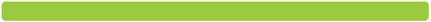 2.
Dana 30. avgusta 2008. godine stazom zajedničkog života
uputiće se 

Nikolina i FabienPozivamo Vas da u 16 časova u Crkvi Svetog Nikole u Nici
prisustvujete jednom od najlepših trenutaka u našem životu a
potom budete naši dragi gosti na svečanom ručku 
u restoranu ’’Le Cristal d’Or’’.Mladenci sa roditeljima očekuju Vas na ceremoniji venčanja
i svečanom ručku.Poklonite nam ovaj dan jer lepe stvari postaju večna radost
tek kada se podele sa dragim osobama.3.

Ivana i AleksandarPozivaju Vas da dana 24. oktobra 2009. godine
u 14 časova u Manastiru Vavedenje na Senjaku
i u 16 časova u restoranu ’’Prestige’’
budete deo njihove priče za koju su
ljubav i sreća rekle svoje DA.4.

Postoje trenuci u životu koji nam zauvek
ostaju u sećanju i dobijaju pravu vrednost
tek kada se podele sa dragim osobama.
Zato Vas pozivamo da prisustvujete venčanjuNataše Župan i Mirka Antunovića

Venčanje će se obaviti u subotu, 9. septembra 2006. godine
u 17:00 h u Uspenskoj crkvi u Novom Sadu.Budite svedoci ovog svečanog čina i naši dragi gosti
u restoranu ’’Alaska barka’’ na Ribarskom ostrvu.S poštovanjem, porodice Župan i Antunović5.

Svoju ljubav potvrdiće pred Bogom 02. maja 2009. god.
Gordana Vesović i Rade Bjelobaba
u crkvi Ružica na Kalemegdanu u 16:00 časova.

Želja nam je i čast da radost našeg venčanja
podelimo sa svima Vama koji ste nam dragi,
stoga Vas pozivamo da Vašim prisustvom uveličate
našu svadbenu svečanost u restoranu ’’Kalemegdanska terasa’’ od 17 h.6.

U nedelju, 10. septembra 2006. godine
u crkvi Sv. cara Konstantina i carice Jelene u 13 časova
venčaće se
Jelena Golubović i Ivica Stojanović

Nakon venčanja pridružite nam se na svečanom ručku
u Vili Jelena, ul Generala Šturma br.1.

Skup svatova                                             kod porodice Golubović    kod porodice Stojanović                                               u ul. Kostolačkoj br.22    u ul. Braće Jerković 89                                                                 u 11 časova    u 12 časova Želimo da kratki sekund večnosti kada izgovorimo
sudbonosno DA podelimo sa Vama.
S poštovanjem, porodice Stojanović i Golubović7.

Eto... Trebalo nam je 11 godina...
Da se zaljubimo...
Da se radujemo...
Da putujemo...
Da ludujemo...
Da se volimo...
Da tugujemo...
Da sazrimo...
Da se osamostalimo...
Da shvatimo...
Da se sjedinimo...
Da poželimo porodicu i ovo nezaboravno slavlje.
Zato... Budite svedoci našeg ulaska u bračne vode
i uronite sa nama u ludilo letnje noći
25. avgusta 2007. godine.
Očekujemo Vas u 15:00 u crkvi Sv. Đorđa na B. brdu
a zatim u Klubu S u 17:00. 
Nestrpljivi mladenci
Tijana i Jovan8.

Sa posebnim zadovoljstvom pozivamo Vas
17. oktobra 2009. godine
da sa nama podelite radost venčanja

Branke Četnik i Aleksandra Bezbradice

Svečani čin venčanja obaviće se u Sabornoj crkvi
u Beogradu u 14 časova.
Nakon venčanja uslediće svečani ručak u Vili Jelena
u ulici Generala Šturma 1 na Dedinju.
S poštovanjem, porodice Bezbradica i Četnik9.

Dana 21. marta 2010. godine
venčaće se

Jovana Milošević i Ivan Šutanovac

Sa željom da bude što lepši i svečaniji dan
kojim ćemo započeti zajednički život,
pozivamo Vas da Vašim prisustvom uveličate našu
svadbenu svečanost u restoranu ’’Srpski dvor’’
sa početkom u 14.30 časova.
S poštovanjem, porodice Šutanovac i Milošević10.

Srdačno Vas pozivamo
kako bismo sa Vama podelili sreću
povodom našeg venčanja koje će se održati
u Sabornoj crkvi 07. februara 2010. god. u 12h.
Nastavak zajedničkog druženja uslediće u restoranu
Kalemegdanska terasa sa početkom u 15h.
Radujemo se Vašem dolasku!
Mladenci Ana i Saša 11.

Za venčanje je potrebna ljubav.
Ona se i nama dogodila.
Za venčanje je potrebna hrabrost.
Mi smo je skupili.
Dobro smo se upoznali i odlučili da se venčamo.
Pa neka neko kaže da to nije hrabrost.
Podržite našu ljubav i nas.12.

14. februara smo se upoznali,
338 dana svoju ljubav gradili,
mislimo da smo u tome uspeli
rešili smo je brakom krunisati
i sa vama našu radost podeliti.
Zato budite nam dragi gosti u subotu 23.januara 2010.
kada će se venčati.
Igor Milić i Snežana Bevenja13.

Josipa Krečak i Kristian Nakić

vjenčat će se
07. kolovoza 2010. godine
u crkvi Gospe van Grada u 19.00 sati u Šibeniku.

Božja ruka blagoslov će dati,
naša srca radošću će sjati.
U ovom trenu najljepše su želje
dođite i uljepšajte nam svadbeno veselje
u restoranu ’’Bulin’’ u Danilu.

Molimo da potvrdite Vaš dolazak do 01. srpnja 2010. na tel....14.

Dana 8. avgusta 2010. godine
venčaće se 

Sanja Hanušić
i 
Filip Filipović

Sa željom da bude što lepši i radosniji dan
kojim ćemo započeti zajednički život,
pozivamo Vas da svojim prisustvom uveličate našu svečanost
koja će se održati u restoranu "Oh Cinema!" na Kalemegdanskoj tvrđavi
sa početkom u 18.00 h.

S poštovanjem,
Porodice Hanušić i Filipović 15.

Postoji jedan dan u životu 
koji je satkan od najjačih osećanja.
Za nas je on veoma važan.
Pozivamo Vas da toga dana budete deo naše bajke.
Mirjana Jerković i Miloš Radojičić 
venčaće se 12. novembra 2010. godine.
Skup svatova je u 16h u hotelu Jadran na Zobnatici.
Dobro nam došli
Porodice Jerković i Radojičić16.

Svečano Vas obaviještavamo da smo odlučili da
od 11.04.2010. svoje snove sanjamo zajedno.
Maja Perović i Ivan Brnović
pozivaju Vas da ovaj nama važan dan podijelite sa nama.
Vjenčanje je u 12h u SO Podgorica a
svadbeno veselje u 13h u restoranu Morača.
S poštovanjem, porodice Brnović i Perović17.

Svi srećni trenuci u životu potpuni sutek kada se podele sa rodbinom i prijateljima.
Zato Vas pozivamo da 24.08.2007. uveličate naše veselje
povodom venčanja Marina Rozića i Katarine Tomić.
Skup svatova je u 10h u ulici Webergasse, 1200 Wien.
Venčanje će se obaviti u Standesamt Hietzing.
Svadbeno veselje počinje u 15h u Veranstaltungssaal ,,Casablanca’’, 
u ul. Perfektastrasse 81, 1230 Wien.

Porodice Rozić i Tomić18.

Dana 07.avgusta 2010. godine
venčaće se
Radmila Radošević i Željko Perić
Sa željom da bude što lepši i svečaniji dan
kojim ćemo započeti zajednički život,
pozivamo Vas da Vašim prisustvom
uveličate našu svadbenu svečanost
u Etno selu Stanišići sa početkom u 19h. 

S poštovanjem, porodice Radošević i Perić19.

Za par dana se zaljubismo, 
u mjesec dana zavoljesmo,
šest mjeseci kasnije zajednički život otpočesmo...
jedni nam sreću poželješe, drugi da smo ludi rekoše....
par godina prošlo je, ljubav od svega jača je,
stoga vrijeme došlo je da pred oltar stane se...

U subotu 19. oktobra 2013. vjenčaće se
Blagojević Branka i Malenić Ljubomir
Pozivamo Vas da Vašim prisustvom uveličate naše vjenčanje
sa početkom u 14:30 sati u crkvi Svetog Save,
31 Smith Street, Highgate.

Svadbena svečanost će se održati u Fremantle Sailing Club,
151 Marine Terrace, Fremantle od 18:00 sati.

Molimo drage goste da potvrde svoj dolazak do 01. oktobra 2013. godine.
Branka: 0412 .......... Ljubomir: 0401 .........

S poštovanjem, Mladenci sa roditeljima20.

Odlučili smo DA živimo zajednoDA nam bude lepo				     DA stvorimo neštoDA kažemo DADana, 9. jula 2011. godine, u 16 časovaVenčaće seRubela Radojičić	                      i                            Oliver BoroGrađansko venčanje i svečani ručak održaće se u restoranu„Klub poslanika“, Tolstojeva 2, na Dedinju.Snove i ljubav poklonićemo jedno drugome, radost i sreću podelićemo sa Vama!porodica Radojičić				            	porodica Boro21.


U subotu, 02. oktobra 2010. godine na Ljubljanskom gradu u 14.30 h

venčaće se Tatjana Cvijanović i Dragan Mikić

Venčanje u crkvi Sv.Cirila i Metoda obaviće se u 15.30 h.

Nakon venčanja pridružite nam se na svečanoj večeri u restoranu ‘’Portal’’.

Budite sa nama toga dana da podelimo trenutke radosti i veselja.

Ponesite deo naše ljubavi kao lepu uspomenu.

S poštovanjem, porodice Mikić i Cvijanović22.

Posvetite nam jedan dan u julu.
Kada kalendar pokaže 19.
a kazaljka 11h
dođite na skup svatova ispred crkve Sv.Save,
da proslavimo naše dugo očekivano DA.
Ono što nikako ne smete da zaboravite nije poklon, već osmeh!

Sanja i Milan23.
U subotu, 23.02.2013, u prisustvu nama dragih osoba,želimo da svoje snove pretočimo u stvarnost i zavjetujemo se na vječnu ljubav.Zato vas pozivamo da uveličate svečanost našeg vjenčanjaSladane Radojević&Nenada Popovićau Crkvi Sv. Trojica, 38 Marlborough St, High Gate u 14 časova.Sa željom da bude sto ljepši i svečaniji dan kojim ćemo započetizajednički život, nadamo se da ćete se pridružiti našem svadbenom veseljukoje će se nastaviti u:Srpskom Centru Maddington, 498 Kenwick Rd Maddington od 18 casova.Snove i ljubav poklonićemo jedno drugome, aradost i veselje podjelićemo sa Vama!Porodice Popović i Radojević __________________________________________________________________24.Dragi naši,godinu dana pošto smo rekli naše prvo “Da” želimo da opet budemo u centru pažnje!Toliko nam je bilo lepo prvi put, da smo rekli zašto ne bismo  proslavili još jedanput?  Ali ovog puta će biti posebno lepo i to samo zato što ćemo našu sreću da podelimo sa Vama!Kada?Subota  15. Jun 2013. u 16 časova.Gde?Saborna crkva , Kneza Sime Markovića 3, Beograd.Nakon crkvenog venčanja idemo u restoran Vizantija na Ušću, gde želimo da se provedemo kao nikada pre! Iskreno verujemo da ćete tome u potpunosti doprineti!Sa nestrpljenjem Vas očekujemo,Jelena i Andrea FalchiMolimo Vas da Vaše prisustvo potvrdite do 1. Juna 2013. godine._________________________________________________________________________________25. Sreća je tako mala, obična, neupadljiva i mi smo je pronašli.

Želimo da je podelimo sa vama, našim dragim gostima.

Našli smo savršen razlog da vas okupimo dana 04. juna 2017. godine.

Toga dana venčaćemo se nas dvoje

Ćirković Tamara i Drakul Stanislav

Od 14 časova počinje naša priča za koju ste neophodni baš vi.

Jasno i glasno izgovorićemo DA u 15 časova u restoranu Inter Hollywood (Surčinska 19).

Čekamo vas...__________________________________________________________________________26.Fadila Djurićzajedno saDuškom i Jasnom Bukaricasa zadovoljstvom pozivaju                                    ______________________________________________________na vjenčanje svoje djeceDarka i AneVjenčanje će se održati19 Januara 2013 u 13:00 satiU Srpskoj Pravoslavnoj crkvi “Sveti Sava”212 Diamond Creek Road, GreensboroughSvadbeno veselje će se nastaviti uEmerald Receptions213- 215 Settlement Road, Thomastownu 18:00 satiBudite nam dragi gostiMolimo vas da potvrdite svoj dolazak do:15 Decembra 2012Darko Djuric						             Dusko BukaricaLoren Crt							  Carringron BlvdEndeavour Hills						  Thomastown______________________________________________________________________________27.Беба Моравчевић и Franc ShersС великом радошћу и љубављу,обавештавају Вас да ће се венчати6. јуна 2015. годинеу пола три поподнеу цркви Ружица на Калемегдану.Прослава венчања почиње у четири поподнеу Аеро-клубу, Узун Миркова 4, Београд.Значило би нам да будете с нама на наш велики дан!ŠALJIVI, DUHOVITI  TEKSTOVI ZA POZIVNICE ZA VENČANJA28.

Neizmerno smo srećni što smo u prilici
da baš Vas pozovemo na svečanu premijeru
filma Naše venčanje.

Prvi put zajedno u istom filmu
Ona u ulozi mlade: Tamara Savić
On u ulozi mladoženje: Milan Dubajić

Po sopstvenom scenariju i u sopstvenoj režiji,
a na opšte zadovoljstvo rodbine i prijatelja.

Kada i gde? 
U nedelju, 15.04.2007. godine u 13 časova
u crkvi Sv.Vasilija Ostroškog.
Svečani ručak u restoranu ’’Rainbow’’
sa početkom u 15 časova.

Nemojte propustiti, jer reprize neće biti!
Vole Vas Tamara i Milan

* Ovaj tekst ide uz pozivnicu Film ali može i uz sve druge pozivnice29.
Koliko će dever nevestu da plati?
Ko će kome na cipelu stati?
Koje će mlada prezime imati?

Ako želite da sve odgovore doznate,
dođite i naše venčanje uveličajte
3. oktobra 2009.
Da bi sve bilo kako treba, evo vama rasporeda: 
13:00 okupljanje svatova u restoranu Milošev konak
15:00 venčanje u crkvi Svetog Petra i Pavla u Topčideru
16:00 svečani ručak i građansko venčanje u restoranu Milošev konak
Muzika, matičar i sveštenik će sigurno doći a iskreno se nadamo da ćete i vi moći!
Vaši mladenci Jovana i Dušan i porodice Beleslin i Kirilov30.

Kada smo sabrali
14 godina poznanstva,
1728 dana zabavljanja,
48 dana velikih i malih putovanja,
548 769 nezaboravnih zajedničkih trenutaka i
oduzeli 2,5 svađice,
izračunali smo da se MNOGO, MNOGO volimo....
I zato smo odlučili da se venčamo!
Podržite nas u ovoj odluci 3. oktobra 2009. godine
u Kući za venčanje u Nišu u 18:00
i u crkvi Svetog Nikole u 18:30,
a potom sledi nezaboravan provod u restoranu
’’Lion 3’’ sa početkom u 20:00.

Dođite obavezno, venčaćemo se samo ovaj put!
Nevena i Milutin31.

Veseli ste, volite neobavezno druženje uz jelo, piće i lake note?
Da biste postali deo našeg svadbenog tima, potrebni su vam:Zauzvrat nudimo dobru atmosferu i mogućnost napredovanja i usavršavanja.
Iskustvo i godine nisu uslov.

Čekamo vas 12.07.2009. u 11:20h u Kući za venčanje
u 12:00 h u restoranu Lion 3

Komisija u sastavu: Ivana Rašić i Milan Mišić32.

Dragi naši, molimo za pažnje malo!
Primite na znanje, ovo je pozivnica za naše venčanje.
Iako to velika tajna beše,
sad i vrapci na grani nam se smeše.
Odluka je pala: od sad ćemo sve u dvoje, 
jer prava ljubav za nas to je!
Ne bojte se, nije šala,
prvo ćemo se venčati, pa proslava mala.
Izbor beše rigorozan, oštar
i samo će odabrane posetiti poštar.
Vi ste očigledno selekciju prošli i 25. aprila dobro nam došli!
I samo da znate, to nije sve,
u restoran Prestige požurite što pre! 
Jer u 16h žurka počinje prava,
i ne daj Bože da vam se do zore prispava!
I još jedno upozorenje:
obavezno poneti dobro raspoloženje! 
Vole vas Ana i Željko33.

Pažnja, pažnja!
Daje se na znanje,
ovo je pozivnica za naše venčanje!
Da li je to novost, ili ste već znali,
samo ste pitali zašto smo čekali.
Razbićemo napetost što lebdi u zraku, 
Marija i Vladan biće u braku!

Datum je.... 
Crkva..... 
Svečani ručak....34.

Jovana i Srđan
sa radošću daju na znanje
da je došlo vreme za venčanje
dođite nam u gostovanje
iskažite poštovanje
a naše je obećanje da neće biti smaranje
nego dobar provod i đuskanjeRestoran Rainbow, 6.09.2008. u 15h35.

 Desilo se čarolijom,
isprosi sin jedinac, Žarko Milenković
Ljubicu Škorić, tatinu mezimicu 
i pozva je da stanu zajedno na ludi kamen.Da li je kamen klizav? Da li je preveliki?
Saznaćete u Sabornoj crkvi u 13 h,
a koliko su neustrašivi pokazaće Vam
i pred matičarem u Interkontinentalu u 15 h.
Ako se u Vama budi avanturistički duh,
potvrdite Vaš dolazak do 12.novembra i pridružite se 
svim srcem osvajanju vrha 17. novembra 2007. godine
Ljubica i Žarko* tekst može uz pozivnicu Ludi kamen (kolek.Portofino) ali i uz sve druge36.

Dragi prijatelji, familijo i ostali gosti,
imamo za vas i neke lepe vesti.
Godina je prošla od kad nas je zahvatio ljubavni plamen,
pa i mi rešismo da stanemo na onaj ’’Ludi kamen’’.
Ne prihvatamo odgovor: ’’Ne mogu, il’ neću’’
jer želja je naša, da nam svi tada požele sreću.
Zato, 01.05.2009. u 19,20h u Kući za venčanje
pozivamo sve vas na svadbeno slavlje.
Nakon toga krenućemo ka ’’Boljem životu’’,
sa željom da u ljubavi dočekamo i godinu stotu!
Ivana i Martin37.

Kažu da je brak dati srce na dlanu,
e, pa dragi naši – to nam je u planu!
Zato ovu radost podelite sa nama,
da nam svadba bude kao bogom dana.
Da bi bilo sve kako treba,
evo i našeg rasporeda:
Venčanje je 15.08.2009. 
u 11: 00 u Parku za venčanje na Adi, 
a svečani ručak u restoranu Jezero.
Dođite da se ludo provedemo! 
Mladenci, Sara i Jovan38.

Ova pozivnica je znak,
da smo se i mi o ludi kamen spotakli
i odlučili da stupimo u brak.
Sve ostalo vam je poznato ili iz ličnog iskustva već znate,
pa vas molimo da dođete i podršku nam date.
Ono što je najbitnije stavili smo vam do znanja,
ostaje još mesto,
datum i vreme venčanja.
Beograd, 23. septembar 2009. god ....39.

Hteli smo veliko, al’ipak je malo,
sa vama do kojih nam je najviše stalo. 
Svojim premišljanjem mi smo vas mučili 
i evo na kraju šta smo odlučili: 
Datum je 12.09.2009. kao i vreme -
u 12h u crkvi Sv. Petke, tu nema dileme. 
A kada pred Bogom postanemo jedno, 
vreme je za matičara, to je očigledno.
I kad naša imena u bračnu knjigu stavimo,
onda je red da do kasno slavimo.
Budite nam nasmejani i veseli svi, 
jer kad vi ste srećni, srećni smo i mi! 40.

Saša i Ana 
pozivnicu ovu šalju:
,,Dođite na svadbu našu,
poklonite nam radost vašu. 
Svadba biće toga dana 
nadamo se skroz bez mana.’’

16. maj 2009.
12h Crkva Sveti Luka
13h Hotel Orašac41.

Beše to jednog letnjeg dana 
kad su se sreli 
Petar i Dragana 
i od tog čuvenog leta 
ljubav poče sve više da cveta.
Da saznate šta je bilo dalje,
dođite obavezno na naše venčanje
31. maja 2009. godine 
u hotelu Jugoslavija.
Pre nego što dođe po Draganu,
Petar vas čeka u svome stanu.
Ako ćete prisustvovati našoj sreći,
do 30. aprila nam trebate reći. 42.

Iznenadni susret spojio je ljupki par,
Bog im je dao ljubav na dar.
Dok se o tome još priče pričaju,
Sanja i Vlada rešiše da se venčaju. 
Vaše je samo da dođete raspoloženi
a mi smo Naš Dan ovako osmislili: 
12:30h skup svatova ispred crkve Sv.Vaznesenja Gospodnjeg 
14:00h svečani ručak u restoranu Filmski grad u Košutnjaku 43.

Mi se uzimamo, pa vi vidite!
Draga rodbino, kumovi i prijatelji,
u subotu 16. septembra, uzbuđeni mladoženja Ivan Vasić će 
oko 12,00 časova sa Senjaka, ul.Senjačka br.... krenuti sa 
svatovima koje će, sa svojim gostima, nestrpljivo čekati
mlada Jovana Perić u Zemunu, ul. Rade Končara br. ....

Potom će svi otići u crkvu Sveti Sava u kojoj će im u 
15,00 časova Božji blagoslov dati Otac Goran.

Dobro raspoložene goste mladenci će povesti u Hotel ’’Park’’
gde će se oko 16,00 časova obaviti građansko venčanje.
Zatim će uslediti svečani ručak i igranka bez prestanka.

Dođite i budite deo naše sreće i veselja!
Ivan i Jovana sa porodicama 44.

Gosti naši dragi, 
odlučili smo zbog vas, da i nas radi,
dok smo još uvek relativno mladi,
venčati se pa nek’ počnu ’’jadi’’.
Vi kao svatovi naši, 
a mi kao mladenci vaši,
bićemo u istoj kaši.
Da bi bilo sve kako treba 
evo našeg voznog reda: 
Venčanje će Jovanke i Slobodana 
uz veselje vaše započeti 
u nedelju, 18. aprila 2010. god
skupom svatova u našem domu.
............
To bi ukratko bio naš plan, 
mi vas pozivamo da uveličate naš dan. 
Porodice Madžgalj i Radomirov 45. 
Iznenadni susret spojio je ljupki par,
Bog im je dao ljubav na dar.
Dok se o tome još priče pričaju,
Marija i Bojan rešiše da se venčaju.
Božja ruka blagoslov će dati, 
naša srca radošću će sjati,
u ovom trenu najlepše su želje,
dođite i ulepšajte nam svadbeno veselje. 
Skup svatova u Petrovcu u devet je sati,
tad će truba kolo zasvirati.
I u Vučju neće da se kasni,
devet sati- mislim da smo jasni.
Na venčanje dođite nam svi,
ispred crkve Sv. Trojice budite u pola 3.
U 17 sati srdačno će restoran
Groš da vas prihvati.
S poštovanjem, porodice Đorđević i Tošić46.

Život često piše romane,
tako je za susret Nikole i Dragane,
zaslužno bilo jedno venčanje!
A sada čujte, daje se na znanje,
Dragana Bjekić postaće Golo,
A Nikola više neće biti solo!
Ne bojte se, nije šala,
prvo ćemo se venčati, pa proslava mala.
Izbor beše rigorozan, oštar
I samo će odabrane posetiti poštar.
Vi ste očigledno selekciju prošli,
i 25. avgusta dobro nam došli!
I samo da znate, to nije sve,
U Hotel Ženevu Lux požurite što pre!
Jer u 15h žurka počinje prava,
i ne daj Bože da Vam se do zore prispava!
I još jedno upozorenje:
obavezno je dobro raspoloženje!

Dragana Bjekić i Nikola Golo47.

Dragi naši,
venčaćemo se, konačno
u subotu 21. marta 2009. godine.

Ko će da kaže DA, a ko možda NE?
Ko će čije prezime da uzme?
Da li će mlada da igra po stolovima?
Da li će mladoženja biti pod stolom?
To i još mnogo spektakularnih detalja saznaćete
ako dođete na pravo mesto u pravo vreme:
Crkva .....
Restoran....
Budite sa nama, reprize neće biti!

Maja & Dejan48.

Da li će mlada i mladoženja stići na vreme?
Ko će koga prvi da nagazi ?
Ko će da uhvati bidermajer?
Da li će mlada zaigrati po stolovima?
Da li će mladoženja završiti bez košulje?
To i još mnogo drugih spektakularnih detalja saznaćete
02. avgusta 2009. godine.
Da bi bilo sve kako treba, evo našeg rasporeda:
14h- venčanje u crkvi
15h -građansko venčanje
16h- svadbeni ručak u restoranu ....
Matičar, kumovi i muzičari su potvrdili dolazak na veselje,
a mi ćemo biti srećni ako i vi to učinite do 10.jula

Vaši, Mile Andesilić i Ivana Radević49.

Ljubavna priča 10.08.2007.
Mesto i vreme radnje:
Građansko venčanje- Kuća za venčanje u Nišu u 12 h
Crkveno venčanje-Crkva Metoh u 13 h
Restoran ’’Bolji život’’ u 14.30 h

Glavni likovi:
Marina Stamenić i Miloš Nikolić
Jednom davno, dvoje mladih
Marina i Miloš upoznali su se i odmah zaljubili.

Kada su se odlučili venčati, pozvali su svoje najbliže
da im u tome pomognu.

Jedno drugom su vernost obećali i
bračni život tako započeli.
S poštovanjem, porodice Stamenić i Nikolić*tekst je odličan za pozivnicu ,,Knjiga’’ Kolekcija Amelia50.

Podelimo slatko zadovoljstvo
Pridružite nam se!

Ko:
Violeta Đurić vs. Marko Vuletić

Kojim povodom:
Ludi kamen, bračni zavet

Kada:
U subotu, 28.06.2008.

Gde poštujemo tradiciju:
15:00 Saborna crkva

Gde ludujemo:
Splav Ada kod hotela Jugoslavija51.

Poštovana rodbino i prijatelji stari,
poslušajte sada kako stoje stvari!
Mesec je oktobar, 23.
toga dana neće biti kraja našoj sreći,
DA će tada reći dvoje mladih ljudi,
zato i ti na veselju svadbenome budi!52.

Jugoslav & Milada

Pozivamo vas jer
13. novembra 2010.
želimo da proslavimo venčanje svoje,
jer sve je lepše i lakše u dvoje,
ali svatovi sreću kroje
i zato želimo da budete tu
od srca za nas dvoje!

Skup svatova je u Hotelu Novi Sad sa početkom u 14h53.

Da li će mlada i mladoženja stići na vreme?
Da li će oboje reći DA?
Ko će uhvatiti bidermajer?
Da li će mlada ostati bez cipele?
…to i još mnogo drugih spektakularnih detalja saznaćete u

LJUBAVNOJ PRIČI

GLAVNE ULOGE SMO MI:
Marija Đurković i Predrag Dragaš

SPOREDNE ULOGE:
Kumovi: Jelena i Petar
Roditelji: Mira & Mirko, Duda & Zdravko
Vi, dragi gosti
Matičarka Ankica, vesela muzika i ljubazno osoblje Salaša

MESTO I VREME RADNJE:
„Naš Salaš“ kod Čeneja
02.aprila 2011.godine

UVOD:
Vaš dolazak u 15:00 h

RADNJA:
Tačno u 17:00 h ćemo se zakleti na večnu ljubav i započeti zajednički zivot

RASPLET:
Veselje do zore

Umesto ulaznica ponesite dobro raspoloženje

OČEKUJU VAS,
Marija i Peđa54.

Sa velikim nestrpljenjem iščekujemo 
krunisanje našeg braka pred Bogom.
Taj, nama bitan trenutak, biće još lepši i potpuniji ukoliko ga podelimo sa Vama.
Pozivamo Vas da se 31.07.2011. u 14:00 časova, svi zajedno okupimo u crkvi Ružica
na Kalemegdanu i kazemo \"DA\" ljubavi.
Uplovljavanje u bračne vode proslavićemo na ušću Save u Dunav,
na splavu Vizantija, na Zemunskom keju
sa početkom u 15:00 casova.PROGNOZA ZA 31.07.2011.
Popodne ce sijati sunce iz naših očiju,
sa povremenim pljuskovima poljubaca,
dok će uveče doći do priličnog porasta temperature prisutnih. 
Stoga,obucite dobro raspoloženje i pridružite nam se.P.S.Dodjite obavezno,venčaćemo se samo ovaj put!55.

Smiljana Vukelić & Igor Kecman 

Pozivnicu ovu što pravimo,
nećemo puno da gnjavimo!

Venčanje u restoranu je u (18h) šest,
to je stvarno sjajna vest.

U ’’Šaran’’ kad se svi sjate,
biće to u pola šest brate.

Restoran je u Borkovcu, ako nekom nije jasno,
tamo će nam biti neviđeno krasno.

Za poklone nemojte puno da se mučite,
bolje ih lepo u koverti uručite :)

Subota, 14. maj 2011.56.

Vlada i Bojana 

Daju na znanje:
došlo je vreme za venčanje!
Iskažite poštovanje,
dođite na svatovanje.
Naše je da ne bude dosade,
budite deo vesele posade!
Kada i gde? 
Crkva......
Restoran................57.

Svi smo mi istog sveta deo;
sam, čovek nikad nije ceo.
Shvatili smo, kad smo se sreli,
samo udvoje da smo celi!

Ljubav nas je vezala jako
i želimo da zauvek bude tako.
Od sada ćemo sve u dvoje,
dodji neka se veseli s´nama
i srce tvoje!58.

Dragi naši, 
mi se uzimamo 02. 06. 2012, u 12h u crkvi u Somboru!
Gala ručak i ostali mezetluk, uz muzičku pratnju, jeste u restoranu Šaran u Apatinu.
Znamo da dolazite da sa nama proslavite ovaj, od drugih drugačiji, dan.
Reprize, naravno, neće biti, venčaćemo se samo ovaj put.

Unapred zahvalni vaši Natalija i Vladan.59.

Reci mi, draga, koliko me voliš,
Volim te više od svega, odavde do neba,
Mi se volimo, mi se volimo,
Od ljubavi naše, ničeg nema slađe.

Draga familijo,dragi prijatelji,
Nek i vama pesma kroz glavu kruži
Haj nek se čuje, čuje,
Haj nek se zna
Sprema se konačno i naša svadba!

Zato pozivamo vas
27.jula 2013. u Grabovicu kod Kladova
gde ćemo pred Bogom u Crkvi Sv. Nikole u 12:30
i pred zakonom u 13:30 u avliji porodice Mindić
potvrditi našu ljubav i postati muž i žena.

Nek’ veselje posle toga odmah krene
u restoranu slaviće se celo veče

Tada nema da se krije
već da se igra, jede i pije

Zato dođite svi u našu čast
i kako Nemci kažu: budite naš Gast.

Srdačno vaši mladenci
Nataša Đukić i Robert Mindić sa porodicama60.

Dobar dan dobri ljudi, pošto ste dobili ovu pozivnicu, znači da ste postali finalisti našeg venčanja, koje će se održati

22.07.2010.

Propozicije su vrlo jednostavne:

12:30 venčanje u crkvi Sv. Đorđe na Banovom brdu

...a onda se lagano uputite ka restoranu

14:00 restoran Glamoure Ada

...potom ostanete baš tu gde jeste jer je u...

15:00 građansko venčanje u restoranu

Na vama je samo da potvrdite vaš dolazak
najkasnije do 10.07.2010.

A sada počnite da vežbate, da uđete u kondiciju za đusku, piće i hranu!

Sanja i Mirko61.

Dragi naši,

sa velikom željom vas pozivamo da 20. jula 2013. godine,
u ambijentu koji je veseo i fin,
u 14.30, u opštini Zvezdara, uveličate naš građanskog venčanja čin.
U 16 časova uslediće nastavak naše proslave,
sa crkvenim venčanjem u crkvi Svetog Save.
Od 17.30 u klubu „Kabare 13“, uz različite muzičke sadržaje, odvijaće se veselje,
gde ćemo, uz kvalitetnu hranu i piće, da zadovoljimo i gurmanske želje.

Biće nam čast i zadovoljstvo da svojim prisustvom atmosferi zabave doprinesete,
i nadamo se da ćete prijatne utiske sa našeg događaja da ponesete.
Da bismo sve mogli organizovati kako dolikuje baš,
molimo vas da do 10. jula potvrdite dolazak vaš.

Uroš i Maja62. (tekst za pravnike) 

,,UGOVOR O SVADBENOM VESELJU’’ 

U skladu sa odredbama Zakona o slavlju i dobroj zabavi,
zaključuje se sledeći 

UGOVOR O SVADBENOM VESELJU 

između 

  1. Marije Trifunović (sada već Nikolić) i Dimitrija (oduvek) Nikolića u daljem tekstu MLADENCI i
2. ___________________________(upisati ime, mi nismo imali više para) u daljem tekstu 
  DRAGI GOSTI

Član 1.
MLADENCI Vas ovim pozivaju na svadbeno veselje (mi smo se u međuvremenu venčali)

Član 2.
MLADENCI se ovim Ugovorom obavezuju da Vam obezbede iće, piće i dobru zabavu u 
neograničenim količinama.

Član 3.
DRAGI GOSTI se ovim Ugovorom smatraju od srca pozvanim.

19.03.2011. u 16:00 u Aranđelovcu, Restoran Mad&T 

MLADENCI
Marija i Dimitrije Nikolić

Ko ne dođe, kajaće se.
Ko dođe..... (nastaviće se)

__________________________________________________-63.

5.juna održaće se venčanje
Marijane i Nemanje
u jedan sat u opštinu Novi Beograd
dođite ko može, a i ko je rad
od srca vas pozivamo.
Restoran ,,Ušće’’ nema mana,
a i kad je društvo sjajno, kao što je naše,
onda je sve dobro i uvek sve paše.
Zato imamo neko predskazanje 
Da će biti super zezanje!64.

I napokon posle 
4197 dana poznanstva
2798 dana zabavljanja,
673 dana zajedničkog života
Teodora Kostić i Miroslav Popović
..spremni su na sve 
i najverovatnije će reći DA...
Venčanje će se održati u nedelju 22. avgusta 2010. u 15h
u klubu ,,Maestro’’, ul Višnjička 113a od 14h
Očekujemo vas !!!65.

Poštovana rodbino i prijatelji stari,
poslušajte sada kako stoje stvari!
Mesec je oktobar, 23.
Toga dana neće biti kraja našoj sreći.
DA će tada reći dvoje mladih ljudi,
zato i ti na veselju svadbenome budi!
U restoranu ,,Lovačka priča’’ u 16h
na večnu ljubav zakleće se
Stoiljković Marija & Đukić Nemanja
...jer ste deo naših života,
zbog vaše ljubavi i prijateljstva,
dođite da se zajedno lepo provedemo.66.

Sa radošću Vas obaveštavamo da smo se venčali
i sada smo Bojana i Dušan Stojadinović postali!
Za slavlje naše ovo je pozivnica,
18. septembar Stara Carinarnica!
Da raspoloženi dođete- to je samo vaše,
i od 18 časova uveličate slavlje naše!NAJORIGINALNIJI TEKST PO NAŠEM IZBORU: 67.

Dragim rođacima i prijateljima
bez obzira na to da li su ili nisu poklonici istraživanja vasione

POZIVNICA

Za veliko slavlje u nedelju 4. septembra 2006. godine u 14 časova
u restoranu ,,Sava’’ povodom najlepšeg događaja godine u porodicama 
Radojević i Arnautović
Spektakularnog spajanja dva ŠATLA
lansiranih pre dvadesetak i nešto godina iz Debrca i Borče,
radi daljeg zajedničkog putovanja zvezdanim stazama kosmičkih prostranstava.
Svečani čin pristanka na spajanje brakonauta
Mirjane i Nemanje
Uz blagoslov roditelja i u prisustvu brojnih zvanica,
biće obavljen u 15.30 časova.
Očekujemo da pružite masovnu podršku
novom Nemanjinom kosmičkom programu istraživanja sve- Mira,
uživajući u muzici i gastronomskim specijalitetima uz raznovrsne napitke.EVO NEKIH IDEJA KAKO BISTE MOGLI ZAPOČETI TEKST VAŠE POZIVNICE: Svi srećni trenuci u životu potpuni su tek kada se podele sa rodbinom i prijateljima. Zato Vas pozivamo da prisustvujete venčanju Nataše i Zorana koje će se obaviti....Odlučili smo DA živimo zajedno, DA nam bude lepo,DA stvorimo nešto,DA kažemo DA.Svoju ljubav krunisaće brakom 07. 10. 2006. godine Dragana Radovanović i Tihomir Džoković I najlepše, još je lepše u krugu porodice i prijatelja, zato Vas pozivamo da dana 07. oktobra 2006. godine prisustvujete venčanju Jelene i MarkaZadovoljstvo je svoju sreću podeliti sa onima koje volite, zato Vas pozivamo da u subotu......u crkvi.....prisustvujete venčanju Svetlane i VladanaZaokružite 20. septembar u Vašem kalendaru! Venčaćemo se! Marija i DraganIma dana koji traju kratko a pamte se večno. Takav će biti dan 08. oktobar 2006. kada će se venčati....Ljubav je ključ koji kod čoveka sve otvara... Zbog toga je brak najlepši oblik sjedinjenja dvoje ljudi koji se vole...I trenutak koji se pamti ceo život....Taj trenutak želimo da bude urezan i u Vašem sećanju, zato Vas pozivamo da dana ...prisustvujete venčanju Nataše i Milana... U nedelju,.....u prisustvu nama dragih ljudi, želimo da svoje snove pretočimo u stvarnost i zavetujemo se na večnu ljubav. Zato Vas pozivamo da uveličate svečanost našeg venčanja u crkvi....’’Jednom u životu pronađeš nekog, 
Ko će biti uz tebe, a ne iznad tebe,
Nekog ko će te voleti, zbog toga
Što jesi, a ne što bi mogao biti. 

Jednom u životu, ako si srećan,
Nađeš nekog kao što smo mi 
Pronašli jedno drugo.’’Mi, Svetlana i Vladimir, odlučili smo da svoje obećanje ljubavi i vernosti potvrdimo pred Bogom i pred Vama. Stoga Vas pozivamo da...Milena Jovanović i Dragan Milošević odlučili su da 04. maja 2008.god kažu svoje sudbonosno DA u crkvi ....Budite svedoci ovog svečanog čina i naši dragi gosti u restoranu..... Sa željom da uveličate našu svečanost pozivamo Vas da u subotu......podelite sa nama radost venčanja Tanje i Vladana....’’Hoću uz mene da se sviješ,
korake moje da uhvatiš,
pa sa mnom bol i smeh da piješ
i da ne želiš da se vratiš.               Da sa mnom ispod crnog neba
               pronađeš hleba komadić beli, 
               pronađeš sunca komadić vreli,
               pronađeš života komadić zreli.’’ Miroslav Antić’’U životu je dovoljno biti pametan,
samo dva puta.
Kada biramo zanimanje i
bračnog druga.
Ko oba puta pogreši mora biti
pametan celog života.’’ D. RadovićDragi naši, svečano Vas obaveštavamo da smo odlučili da od 23.09.2007. god. svoje snove sanjamo zajedno. Venčanje i proslavu ove velike odluke organizujemo u restoranu.... dana....Tražeći put ka sreći, vođeni ljubavlju, jedno drugom pokloniće poverenje, prijateljstvo i ljubav venčanjem u subotu...Jelena Marković i Marko Simić.’’Kad za ceo život planovi se kroje
svakako je lakše i lepše u dvoje, 
jer život je pejzaž u kom zamke stoje
i bolje se vide kad ih gleda dvoje.

A i ono što nam uzdahe izmami,
tek upola vredi kad smo pred njim sami.
Sebe naći drugim- prava sreća to je: 
svoj ostati sasvim, a postati dvoje. ’’I kao što od pamtiveka biva, 
da se ljubav i brak uz najdraže osniva, 
tako bi i nama bila čast da budete uz nas na dan našeg venčanja 13. juna 2009. .... Dugo smo ga čekali, 
Pomno smo ga planirali, 
Da bismo ga sa Vama podelili.... 
Subota 10.09.2008. godine 
Dan kada će se venčati Svetlana i Aleksandar Božja ruka blagoslov će dati, 
naša srca radošću će sjati.
U ovom trenu najlepše su želje
dođite i ulepšajte nam svadbeno veselje.


EVO NEKIH IDEJA ZA ZAVRŠETAK TEKSTA POZIVNICE:Želeli bismo da u našem najlepšem danu uživamo sa Vama.Učinite nam čast i uveličajte porodičnu svečanost kao i veliki dan za nas.Učinite nam čast, budite sa nama u danu našeg velikog početka.Dođite obavezno, venčaćemo se samo ovog puta!Budite sa nama toga dana da podelimo trenutke radosti i veselja. Ponesite deo naše ljubavi kao lepu uspomenu.Budite nam dragi gosti.Dobro nam došli!Biće nam čast da sa Vama podelimo radost ovog svečanog dana.Od svih lepih dana u našem životu, ovaj će biti najlepši, zato Vas pozivamo da ga zajedno učinimo još srećnijim.U danu kada ćemo krunisati našu ljubav, našu sreću rado bismo podelili sa Vama.Bilo bi nam drago da Vašim prisustvom ulepšate ovaj naš svečani dan.Radujemo se Vašem dolasku koliko i najlepšem danu u našim životima.Budite uz nas ovog dana koji traje kratko a pamti se večno.Voleli bismo da podelite sa nama trenutke koje ćemo zauvek pamtiti.Sa radošću Vas pozivamo da Vašim prisustvom uveličate ovaj, za nas poseban dan.Snove i ljubav poklonićemo jedno drugome, radost i veselje podelićemo sa Vama!Dođite i budite deo našeg veselja!Pozivamo Vas u radosti, budite naši dragi gosti!To bi ukratko bio naš plan, mi vas pozivamo da uveličate naš dan...I još jedno upozorenje:obavezno je dobro raspoloženje!Budite sa nama, reprize neće biti!
POTVRDA DOLASKA: REČENICE NA KRAJU DA VAM GOSTI POTVRDE DOLAZAKMolimo da potvrdite Vaš dolazak do 25.05. (broj telefona, e mail adresa)Najlepše Vas molimo da potvrdite dolazak na naše venčanje do 25.05. Ako ćete prisustvovati našoj sreći, do 30. aprila trebate nam reći.Da bismo sve mogli organizovati kako dolikuje baš,
molimo vas da do 10. jula potvrdite dolazak vaš.TEKSTOVI ZA ZAHVALNICEpuno primera pronađite na strani: Ostali proizvodi/ ZahvalniceLjubav je svetlost
i najlepši dar
što ga život piše,
a naša slika tek deo
zahvalnosti i poštovanja
prema Vama 
u najlepšem trenutku
što ste bili sa nama.
Dejan i Rada
venčani 
14. oktobra 2006. godine
(zahvalnica sa fotografijom sa venčanja)________________________________________________________________Zahvaljujemo se što ste Vašim prisustvom ulepšali naše slavlje. Jelena i DušanHvala Vam na emocijama, željama i poklonu koji su naš sudbonosni dan učinili svečanijim i lepšimSrdačno Vam se želimo zahvaliti što ste Vašim prisustvom, lepim željama i poklonima ulepšali trenutke koji će nam ostati u najlepšem sećanju. Nadamo se da ste uživali onoliko koliko smo i mi u druženju i proslavi tog posebnog dana. 
Od srca Vam sve najbolje žele Sabrina i Saša Filipović_____________________________________________________________U radosti i veselju
protekla je ova noć!
Hvala dragi naši gosti
što ste k’ nama mogli doć’!
Bračni život nije lak
to nam kaže sada svak’!
Zajedništvo puno traži
povjerenje i bez laži!

Zaželjeli ste nam puno sreće.
Ima li od toga što veće?
Stoga pjesma naša mala
od sveg srca kaže:

Hvala!_____________________________________________’’Jednom u životu pronađeš nekog, 
Ko će biti uz tebe, a ne iznad tebe,
Nekog ko će te voleti, zbog toga
Što jesi, a ne što bi mogao biti.

Jednom u životu ako si srećan
Nađeš nekog kao što smo mi 
Pronašli jedno drugo.’’

Za uspomenu

Tatjana i Dragan

Vjenčani 02.oktobra 2010.TEKSTOVI ZA POZIVNICE ZA DEČIJI ROĐENDAN1.

22. jula biće divan dan 
jer meni je peti rođendan! 

Dođite da sa mnom podelite sreću 
i da zajedno ugasimo rođendansku sveću. 

Tog dana žurku pravim 
i baš neću bez vas da slavim. 
Igraćemo se i pevaćemo 
dok se mrak ne spusti 
kući ćete ići kad vas Lana pusti!2.

24.05.2007. krštenje i rođendan pravim 
i baš neću bez vas da slavim. 

Sve ću organizovati sam, 
jer ja sam veliki bata, 
a sponzori su mi mama i tata. 

Krštenje je u 15h u crkvi Presvete Bogorodice u Batajnici. 

U restoranu ’’Točak sreće’’ u Batajnici u 16h 
igraćemo i pevaćemo dok se mrak ne spusti, 
kući ćete ići kad Vas Luka pusti. 

Porodica Delić 3.

Zovem se Marko
i porastao sam do neba,
pošto više nisam beba,
veliko krštenje pravim
i bez Vas nikako neću da slavim.

Pozdravlja Vas veliki bata
njegova seka, mama i tata.
3. septembar 2007. god u 17 časova 
restoran ’’Casablanca’’4.

Iz šume nam slavuj javlja, 
ovih dana biće slavlja, 
biće sreće i radosti 
mala Anka sve vas časti 
jer na taj divan dan 
njen je prvi rođendan! 

Čekamo Vas 17. februara 2007. godine u 15 časova 
da uveličate naše porodično slavlje. 

Anka sa mamom i tatom 5.

’’Što je teško kad si beba!
Sve bi hteo, ništa smeo,
pa si zato neveseo.
Dosadan je dan bebeći,
nikad ne znaš kad ćeš leći,
strpaju te očas posla
a spavanja tebi dosta!’’

U subotu, 24. oktobra 2009. godine
proslavljamo prvi rođendan i krštenje 
naše princezice Maše.
Srećni tata Miloš i mama Olivera6.

’’Dete nije dete
igračka za strine i tete,
dete je dete
da ga volite i razumete.’’

Zovem se Aneta i prava sam dama,
malo kao tata, više kao mama,
zato veliko krštenje (rođendan) pravim
i bez Vas nikako neću da slavim.

Srdačno Vas pozivamo dana ..... 
na svečani ručak koji priređujemo u restoranu......
sa početkom u .....časova.

Porodica Simić7.

U nedelju 25. jula 2007. god. 
proslavljamo krštenje i prvi rođendan
naše kćerke Jane Jovanović.

Svečani ručak biće održan u 14 časova u restoranu Đukić.
Pozivamo Vas da Vašim prisustvom uveličate naše slavlje.

S poštovanjem, porodica Jovanović 8.

Vreme leti kao strela 
i godina prođe cela
pa sad Lena svima javlja 
krštenje će biti dan mog slavlja. 

Pop će me svetom vodom okupati 
zvanično će ime kum mi dati 
Lena ću se navek zvati.
Za to ime srećna slavim
hoću da i vama javim.
Dođite mi na veselje 
ispunite moje želje.... 

Dana 25.01.2009.god u 13 časova
u restoranu ’’Palanta’’
u Prokuplju
9.
Jednog ranog jutra dok zora sviće,rodilo se jedno malo biće.
Puna je kuća radosti i veselja
ispunila se želja mladih roditelja.

Lete dani kao ptica,
prođe jedna godinica.
Došao je i taj divan dan,
slaviće nam Sara prvi rođendan!
Slavlje prvog rođendana
naše male princezice biće održano
u restoranu ’’Zar’’ u Ćupriji 02.08.2009. u 17h.
Biće nam drago ukoliko dođete,
i prisustvujete gašenju njene prve svećice.10.

Zvona u crkvi zvone 
a anđeli proleteli poput ptica,
dotaknuli moj osmeh sa lica,
božije ime će mi kum dati i Jovan me zvati.
Šaljem Vam pozivnicu na krilima belim,
dođite mi na krštenje sa srcem celim.
Čast nam je pozvati Vas na krštenje našeg sina Filipa,
da zajedno delimo milost božiju koja nam je data…..
Sveštenik i muzika će sigurno doći 
a iskreno se nadamo
da ćete i Vi moći.

Nedelja 4.08.2013.
Crkva Svete Trojice 11 h
ul. Cara Dusana 
11080 Beograd,Zemun

Svecani rucak : 14 h u S-Klub Jakovo
Jakovackih Desetina 10
11276 Beograd, Jakovo
Ako ćete prisustovati našoj sreći, 
do 30.juna trebate nam reći.
Mob. +491............
S postovanjem,porodica Sovilj11.

Rebeka Kodić 
vas poziva u radosti
da povodom svečanog čina krštenja,
budete njeni dragi gosti
30.04.2009. u 11 časova
u crkvi Sv.Jovana Vladimira.
Slavlje će se nastaviti u 
restoranu ,,Oaza’’ u Jajincima od 13 časova.
Mama i tata vam obećavaju dobar provod.
S poštovanjem, porodica Kodić 12.

Jednom su davno tata i mama,odlučili da im fali galama.Onda su, uz pomoć svoje mašte,stavili seme u trbu, da naraste.I ja sam rasla, u nekoj vodi,dok ne reče doktor:,,Treba da se rodi!’’ Izvirih mudro, doktor me ščepa,,,Evo je beba, zdrava i lepa!’’I onda, zbunjena, pravo iz tame,upoznah oči moje mame.,,Jako te volim’’, šapnu mi milo,a ja se naviknuh na njeno krilo.Od tada prošlo je godinu dana,imam zubiće, a nemam mana.Mama će neku tortu da mesi,ti dođi na parče, briga me gde si. Srdačno vas pozivam 06.05.2016. u 16h da dođete i da proslavite sa namaje ne mogu sama svećice da duvam,pomozite, dođite, mesto vam čuvam.Adresa: .........___________________________________________________________13.Dani lete i lete,a od bebe stasala sam u dete.Zato, napravi frizuru, lepo se obuci,obavezno dođi i noge ne vuci.Prilika je prava, nije svaki dan,velika će to biti žurka u moju čast.Požuri da sa nama podeliš srećui da zajedno ugasimo moju 1.rođendansku sveću.19.09.2016. od 18h do 21hIgraonica ,,Diznilend’’Vaša Mina sa mamom i tatom_______________________________________________________14.Božija ruka blagoslov će dati,naša srca radošću će sjati.U ovom trenu najlepše su želje,dođite i ulepšajte nam kršteno veseljenaše Sare.U nedelju, 2. avgusta 2015. godinekrštenje će se obaviti u Crkvi Vaznesenje Gospodnje u 12h u Prahovu.S poštovanjem, porodica Nikolić _____________________________________________15.Napravi frizuru, lepo se obuci,obavezno dođi i noge ne vuci!Prilika je prava, nije svaki dan,slavim deseti rođendan!U subotu 25.11.2015. party pravimi baš neću bez tebe da slavim!Adresa.........od 18h do 21h. Anja_________________________________16.Zovem se Mihailoi porastao sam do neba,pošto više nisam bebaveliku žurku pravim!U subotu 15. novembra u 15.30hdođi u igraonicu Lolipopda zajedno proslavimo moj drugi rođendan._________________________________________________________17.Šta?      Proslava Petrovog prvog rođendana!                                             Kada?   Nedelja, 18.12.2011. u 15 sati.Gde? ,,Ada-restoran na vodi’’ kod Hotela JugoslavijaKo? Svi mi!Kako? Veselo! Mali uz animatora, veliki uz tamburaše.Petar, mama i tata_________________________________________________18.Drugari dragi, ne znam kad pre,al’ ja, evo, napunih godine dve.Povodom toga žurkica se sprema,a bez drugara, veselja nema.Zovem te da dođeš na proslavu moju,da se okupimo u što većem broju.Subota, 10.09.2016. od 16:00 do 18:30Igraonica ,,Dečija dimenzija’’Danilo_____________________________________TEKSTOVI ZA POZIVNICE ZA 18. ROĐENDAN1.
Zadovoljstvo je svoje najlepše trenutke
podeliti sa onima koje volite.

A taj trenutak je proslava mog 18. rodjendana
i ja Vas sa radošću pozivam da 19. februara 2011. godine
budete moji dragi gosti i Vašim prisustvom ulepšate
za mene ovaj poseban dan.

Slavlje će se proslaviti u Sali Casablanca,
Perfektastrasse 81, 1230 Wien,
sa početkom u 18 časova.

Dodjite da sa mnom podelite sreću,
i da zajedno ugasimo rodjendansku sveću.
Dobro mi došli,
Vaša Katarina_________________________________________2.

Srdačno Vas pozivam na proslavu mog 18. rodjendana.

Žurka ce se održati u sredu, 4. avgusta 2011. godine,
sa početkom u 20h u restoranu Focaccia
u hotelu Hyatt Regency Belgrade.
Vidimo se tamo!
Maja Brusin3.

Svi srećni trenuci potpuni su 
tek kada se podele sa rodbinom i prijateljima.
Zato Vas pozivamo da 24.08.2007. god.
uveličate našu proslavu povodom punoletstva našeg sina Marka
u restoranu ..... sa pocetkom u ...... casova.

Porodica Tomić4.

Zadovoljstvo je svoju sreću podeliti sa onima koje volite,
zato Vas pozivamo da budete sa nama
08. oktobra 2016. godine
kada ćemo proslaviti 18. rodjendan
našeg sina Marka .
Proslava će se održati
u restoranu.............sa početkom u ...... časova.

Dobro nam došli! Porodica Tomić5.

Postoje trenuci koji nam zauvek ostaju u sećanju
i dobijaju pravu vrednost
tek kada se podele sa dragim osobama.
Zato Vas pozivamo 08.10.2010. godine 
da proslavimo 18. rodjendan
našeg sina Darka.....6.

Sa zadovoljstvom Vas pozivamo da 
prisustvujete proslavi 18. rodjendana
našeg sina Marka
koje će se održati u subotu, ................. 
u restoranu.............. sa početkom u .............časova.

Biće nam drago da sa nama podelite ove srećne trenutke.7.

Zadovoljstvo je svoje najlepše trenutke
podeliti sa onima koje volite.

A taj trenutak je proslava mog 18. rodjendana
i ja Vas sa radošću pozivam da 24. februara 2012. godine
budete moji dragi gosti i Vašim prisustvom ulepšate
za mene ovaj poseban dan.

Slavlje će se održati u restoranu Konak,
u ulici Draže Markovića u Požarevcu,
sa početkom u 18 časova.

Dodjite da sa mnom podelite sreću,
i da zajedno ugasimo rodjendansku sveću.
Dobro mi došli,

Vaša Jovana!8.

Ovaj dan srećno miriše,
srećni su svi, a ja najviše.

Nek' se pamti ovaj dan,
Neka veče bude kao san.

10. novembar biće divan dan
jer je meni 18. rođendan!

Dođite da sa mnom podelite sreću
i da zajedno ugasimo rođendansku sveću!

Martin

Tim povodom pozivamo Vas na rođendansko slavlje 
koje će se održati 10. novembra 2012. u 17h u INKU sali, Inku Strasse 1-7, 3400 Klosterneuburg.
S postovanjem, porodica Kračunović